Міністерство освіти і науки УкраїниУкраїнський державний університет науки і технологій НАКАЗ “ … ” січня 2022 р. 			          м. Дніпро                                          № ______           Про направлення на переддипломну практику  та затвердження тем випускних кваліфікаційних робіт студентівгр. ІМ 901-17-ТЗгідно з графіком навчального процесу у 2021- 2022 навчальному році,НАКАЗУЮ:       1. Направити для проходження  переддипломної практики студентів 5 курсу  групи ІМ 901-17Т, заочного факультету, які  навчаються за освітньою програмою «Технологія машинобудування»  зі спеціальності  «Прикладна механіка» терміном з  01.02.2022р. по 28.02.2022 р.  на нижчезазначені підприємства, затвердити, керівників практики, теми випускних  робіт та їх керівників від кафедри:        2.Завідувачу кафедри  доценту Гришину В.С.  забезпечити  проведення інструктажу з охорони праці та інших організаційних заходів щодо практики студентів.           3. Контроль за виконанням даного наказу покласти на декана  факультету  Чистякова В.Г. В.о.ректора                                                         Олександр ПШІНЬКО         №Прізвище, ім'я,  та по-батькові студентаПрізвище, ім'я,  та по-батькові студентаТема випускної роботиКерівник практики і роботиКерівник практики і роботи122344Навчально-науковий інститут «Інститут промислових та бізнес-технологій», м. ДніпроКафедра технології машинобудуванняНавчально-науковий інститут «Інститут промислових та бізнес-технологій», м. ДніпроКафедра технології машинобудуванняНавчально-науковий інститут «Інститут промислових та бізнес-технологій», м. ДніпроКафедра технології машинобудуванняНавчально-науковий інститут «Інститут промислових та бізнес-технологій», м. ДніпроКафедра технології машинобудуванняНавчально-науковий інститут «Інститут промислових та бізнес-технологій», м. ДніпроКафедра технології машинобудуванняНавчально-науковий інститут «Інститут промислових та бізнес-технологій», м. ДніпроКафедра технології машинобудування1Чепур Карина МаксимівнаЧепур Карина МаксимівнаРозробка технологічного процесу виготовлення гільзи запобіжного клапану стенду в дрібносерійному виробництвіДоцентГришин В.С.ДоцентГришин В.С.Todorova KarynaTodorova KarynaDevelopment of the engineering process of manufacturing the sleeve of а safety valve of the stand in small-scale production2Буш Артем МиколайовичБуш Артем МиколайовичРозробка технологічного процесу виготовлення корпуса кріпильного вузла комбайну в дрібносерійному виробництвіДоцентГришин В.С.ДоцентГришин В.С.Bush ArtemBush ArtemDevelopment of the engineering process of manufacturing the body of a fastening unit of the combine in small-scale production3Москалець Владислав ВладиславовичМоскалець Владислав ВладиславовичРозробка технологічного процесу виготовлення прямозубого колеса редуктора в дрібносерійному виробництвіДоцентГришин В.С.ДоцентГришин В.С.Moskalets VladyslavMoskalets VladyslavDevelopment of the engineering process of manufacturing the spur gear wheel of a reducer in small-scale production4МихайловЄвгенІгорович МихайловЄвгенІгорович Розробка технологічного процесу виготовлення корпусу запобіжного клапану резервуара нафтопродуктів  в дрібносерійному виробництвіДоцентГришин В.С.ДоцентГришин В.С.Mykhailov YevhenDevelopment of the engineering process of manufacturing the body of a safety valve of the tank of oil products in small-scale productionDevelopment of the engineering process of manufacturing the body of a safety valve of the tank of oil products in small-scale production5а/о5а/оУразбаєвВалерій РостиславовичРозробка технологічного процесу виготовлення колеса шлаковозу в дрібносерійному виробництвіРозробка технологічного процесу виготовлення колеса шлаковозу в дрібносерійному виробництвіАсистентБондаренко С.В.АсистентБондаренко С.В.UrazbaievValeriiDevelopment of the engineering process of manufacturing the slag truck wheel in small-scale productionDevelopment of the engineering process of manufacturing the slag truck wheel in small-scale production6а/о6а/оБугайовВіктор МихайловичРозробка технологічного процесу виготовлення валу редуктора вузла конвеєру в дрібносерійному виробництвіРозробка технологічного процесу виготовлення валу редуктора вузла конвеєру в дрібносерійному виробництвіАсистентБондаренко С.В.АсистентБондаренко С.В.Buhaiov ViktorDevelopment of the engineering process of manufacturing the shaft of a reducer of knot of the conveyor in small-scale productionDevelopment of the engineering process of manufacturing the shaft of a reducer of knot of the conveyor in small-scale production7а/о7а/оЛімонов ПавлоОлександрович Розробка технологічного процесу виготовлення валу передавального механізму в дрібносерійному виробництвіРозробка технологічного процесу виготовлення валу передавального механізму в дрібносерійному виробництвіДоцентНегруб С.Л.ДоцентНегруб С.Л.Limonov PavloDevelopment of the engineering process of manufacturing the shaft of a transmission mechanism in small-scale productionDevelopment of the engineering process of manufacturing the shaft of a transmission mechanism in small-scale production88ПетровАртемАндрійовичРозробка технологічного процесу виготовлення колеса осьового паливного насосу відцентрового типу в дрібносерійному виробництвіРозробка технологічного процесу виготовлення колеса осьового паливного насосу відцентрового типу в дрібносерійному виробництвіДоцентНегруб С.Л.ДоцентНегруб С.Л.Petrov ArtemDevelopment of the engineering process of manufacturing the wheel of an axial fuel pump of centrifugal type in small-scale productionDevelopment of the engineering process of manufacturing the wheel of an axial fuel pump of centrifugal type in small-scale production99ЧуйкоОлександрВолодимировичРозробка технологічного процесу виготовлення ресори паливного насосу відцентрового типу в дрібносерійному виробництвіРозробка технологічного процесу виготовлення ресори паливного насосу відцентрового типу в дрібносерійному виробництвіДоцентНегруб С.Л.ДоцентНегруб С.Л.Chuiko OleksandrDevelopment of the engineering process of manufacturing the springs of an axial fuel pump of centrifugal type in small-scale productionDevelopment of the engineering process of manufacturing the springs of an axial fuel pump of centrifugal type in small-scale production1010ТетерінЄвгенійВікторович Розробка технологічного процесу виготовлення напівмуфти механізму ручного керування машини в дрібносерійному виробництвіРозробка технологічного процесу виготовлення напівмуфти механізму ручного керування машини в дрібносерійному виробництвіДоцентАбрамов С.О.ДоцентАбрамов С.О.Teterin YevheniiDevelopment of the engineering process of manufacturing the half-clutch of a mechanism of manual control of the car in small-scale productionDevelopment of the engineering process of manufacturing the half-clutch of a mechanism of manual control of the car in small-scale production1111СтрелецькийЯрославЮрійович Розробка технологічного процесу виготовлення валу редуктора випробувального стенду в дрібносерійному виробництвіРозробка технологічного процесу виготовлення валу редуктора випробувального стенду в дрібносерійному виробництвіДоцентАбрамов С.О.ДоцентАбрамов С.О.Streletskyi YaroslavDevelopment of the engineering process of manufacturing the shaft of a reducer of the test stand in small-scale productionDevelopment of the engineering process of manufacturing the shaft of a reducer of the test stand in small-scale productionПроект наказу вносить:Зав. кафедри технології машинобудуванняВолодимир  ГРИШИНУзгоджено:НЗАнатолій РАДКЕВИЧНІПБТОлександр ВЕЛИЧКОДеканВолодимир ЧИСТЯКОВКерівник практикиГригорій МІЗІННЮНаталя  КОСТЮКНАОксана ВОВЧУК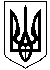 